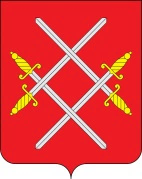 АДМИНИСТРАЦИЯ РУЗСКОГО ГОРОДСКОГО ОКРУГАМОСКОВСКОЙ ОБЛАСТИПОСТАНОВЛЕНИЕот __________________________ №_______Об утверждении регламента реализации полномочий Администрации Рузского городского округа Московской области по взысканию дебиторской задолженности по административным штрафам, налагаемым комиссией по делам несовершеннолетних и защите их прав Рузского городского округа Московской области, в бюджет Московской областиВ соответствии со статьей 160.1 Бюджетного кодекса Российской Федерации, приказом Министерства финансов Российской Федерации от 18.11.2022 № 172н «Об утверждении общих требований к регламенту реализации полномочий администратора доходов бюджета по взысканию дебиторской задолженности по платежам в бюджет, пеням и штрафам по ним», в целях реализации полномочий Администрации Рузского городского округа Московской области по взысканию дебиторской задолженности по административным штрафам, налагаемым комиссией по делам несовершеннолетних и защите их прав Рузского городского округа Московской области, в бюджет Московской области, руководствуясь Уставом Рузского городского округа Московской области, Администрация Рузского городского округа Московской области постановляет: 1. Утвердить Регламент реализации полномочий Администрации Рузского городского округа Московской области по взысканию дебиторской задолженности по административным штрафам, налагаемым комиссией по делам несовершеннолетних и защите их прав Рузского городского округа Московской области, в бюджет Московской области (прилагается).2. Разместить настоящее постановление на официальном сайте Рузского городского округа в сети «Интернет».3. Контроль за исполнением настоящего постановления возложить на   Заместителя Главы Рузского городского округа Буздину В.Б. Глава городского округа					             Н.Н. Пархоменкоприложение к постановлению  АдминистрацииРузского городского округаМосковской областиот___________  №________РЕГЛАМЕНТРЕАЛИЗАЦИИ ПОЛНОМОЧИЙ АДМИНИСТРАЦИИ РУЗСКОГО ГОРОДСКОГО ОКРУГА МОСКОВСКОЙ ОБЛАСТИ ПО ВЗЫСКАНИЮ ДЕБИТОРСКОЙ ЗАДОЛЖЕННОСТИ ПО АДМИНИСТРАТИВНЫМ ШТРАФАМ, НАЛАГАЕМЫМ КОМИССИЕЙ ПО ДЕЛАМ НЕСОВЕРШЕННОЛЕТНИХ И ЗАЩИТЕ ИХ ПРАВ РУЗСКОГО ГОРОДСКОГО ОКРУГА МОСКОВСКОЙ ОБЛАСТИ, В БЮДЖЕТ МОСКОВСКОЙ ОБЛАСТИ Общие положенияНастоящий Регламент реализации полномочий Администрации Рузского городского округа Московской области по взысканию дебиторской задолженности по административным штрафам, налагаемым комиссией по делам несовершеннолетних и защите их прав Рузского городского округа Московской области, в бюджет Московской области (далее – Регламент) разработан в целях реализации полномочий Администрации Рузского городского округа Московской области (администратора доходов бюджета) по взысканию дебиторской задолженности по административным штрафам, налагаемым комиссией по делам несовершеннолетних и защите их прав Рузского городского округа Московской области (далее – КДН и ЗП), являющиеся источниками формирования доходов бюджета Московской области.Регламент регулирует отношения, связанные с осуществлением Администрацией Рузского городского округа Московской области полномочий по контролю за поступлением неналоговых доходов в бюджет Московской области и полномочий по взысканию дебиторской задолженности по административным штрафам, налагаемым КДН и ЗП. Отдел по обеспечению деятельности комиссии по делам несовершеннолетних и защите их прав Администрации Рузского городского округа Московской области (далее – отдел по обеспечению деятельности КДН и ЗП), совместно с управлением бухгалтерского учета и отчетности Администрации Рузского городского округа (далее – управление бухгалтерского учета и отчетности), в соответствии с законодательством Российской Федерации осуществляет бюджетные полномочия администратора доходов по неналоговым доходам бюджета Московской области.В целях настоящего Регламента просроченной дебиторской задолженностью является неисполненное в установленный срок физическим лицом (далее – должник) обязательство о перечислении денежных средств в бюджет Московской области.Мероприятия по недопущению образования просроченной дебиторской задолженности по доходам, выявлению фактором, влияющих на образование просроченной дебиторской задолженности по доходамКонтроль за правильностью исчисления, полнотой и своевременностью осуществления платежей в бюджет Московской области по административным штрафам, налагаемым КДН и ЗП, в бюджет Московской области, по ним включает в себя:Своевременное предоставление в управление бухгалтерского учета и отчетности отделом по обеспечению деятельности КДН и ЗП первичных учетных документов, обосновывающих возникновение дебиторской задолженности.Корректное заполнение в постановления КДН и ЗП о назначении административных штрафов реквизитов, в том числе уникального идентификатора начислений (далее – УИН), для уплаты плательщиками платежей в бюджетную системы Российской Федерации (срок реализации данного мероприятия – постоянно).В случае изменения реквизитов управление бухгалтерского учета и отчетности незамедлительно информирует об этом отдел по обеспечению деятельности КДН и ЗП.Своевременное занесение отделом по обеспечению деятельности КДН и ЗП в государственную информационную систему учета начислений и платежей Московской области (далее – ГИС УНП) начислений (в срок 3 рабочих дня со дня вынесения постановления) для присвоения УИН (срок реализации данного мероприятия – постоянно).Информирование управлением бухгалтерского учета и отчетности отдела по обеспечению деятельности КДН и ЗП о поступлениях денежных взысканий (штрафов) на основании данных органа Федерального казначейства, посредством еженедельного заполнения формы сверки по штрафам, расположенной по адресу:https://docs.google.com/spreadsheets/d/1lDCPHmjio_ObloMZ0ljZDhSI9FhvbfiEeH9VkOiOVno/edit#gid=0. Своевременное квитирование отделом по обеспечению деятельности КДН и ЗП платежей с начислениями в системе ГИС УНП с фактом оплаты (срок реализации данного мероприятия – постоянно).Проведение отделом по обеспечению деятельности КДН и ЗП совместно с управлением бухгалтерского учета и отчетности ежегодной инвентаризации расчетов по доходам перед составлением годовой бюджетной отчетности.Отдел по обеспечению деятельности КДН и ЗП при проведении инвентаризации проводит сверку данных по денежным взысканиям (штрафам) по факту наличия сведений о направлении документов судебному приставу-исполнителю для исполнения в порядке, предусмотренном федеральным законодательством об исполнительном производстве, в связи с неуплатой штрафа (о возбуждении судебным приставом-исполнителем исполнительного производства).В случае невозможности взыскания задолженности по платежам в бюджет Московской области в установленные законом сроки отдел по обеспечению деятельности КДН и ЗП предоставляет комиссии по признанию безнадежной к взысканию задолженности по платежам в бюджет Рузского городского округа Московской области документы для рассмотрения вопроса о признании безнадежной к взысканию задолженности и списании на основании постановления Администрации Рузского городского округа от 28.06.2019 № 3185 «Об утверждении порядка принятия решения о признании безнадежной к взысканию задолженности по доходам, администрирование которых осуществляет Администрация Рузского городского округа».Дополнительно, в случае отсутствия факта оплаты назначенного административного штрафа, до истечения срока, определенного для добровольной уплаты штрафа, отдел по обеспечению деятельности КДН и ЗП не реже 1 раза в месяц принимает меры по информированию должника о необходимости внесения платы (направление письменных требований в адрес должника, информирование посредством телефонной связи и иное).Мероприятия по принудительному взысканию дебиторской задолженности по доходам джета Московской областиСогласно части 1 статьи 32.2 Кодекса Российской Федерации об административных правонарушениях (далее – КРФоАП) административный штраф должен быть уплачен в полном размере лицом, привлеченным к административной ответственности, не позднее шестидесяти дней со дня вступления постановления о назначении административного штрафа в законную силу.По истечении шестидесяти дней со дня вступления постановления о назначении административного штрафа в законную силу, заместитель председателя КДН и ЗП, изготавливает второй экземпляр постановления и направляет его в течение 10 суток в территориальный орган Федеральной службы судебных приставов по месту совершения исполнительных действий для применения мер принудительного исполнения в соответствии с частью 5 статьи 32.2 КРФоАП при отсутствии документа, свидетельствующего об уплате административного штрафа, и информации об уплате административного штрафа в ГИС УНП. Исполнительные действия совершаются, а также меры принудительного исполнения применяются в отношении должника судебным приставом-исполнителем по его месту жительства, месту пребывания или местонахождению его имущества.Постановление направляется судебному приставу-исполнителю с сопроводительным письмом, которое является заявление о возбуждении исполнительного производства.В заявлении о возбуждении исполнительного производства указываются известные сведения о должнике.Постановление, по которому взыскание не производилось или произведено частично в связи с тем, что у должника отсутствует имущество, на которое может быть наложено взыскание, и все принятые судебным приставом-исполнителем допустимые законом меры по отысканию его имущества оказались безрезультатными, возвращается взыскателю ( отдел по обеспечению деятельности КДН и ЗП) в соответствии с пп. 4 ч. 1 ст. 46 Федерального закона № 229-ФЗ «Об исполнительном производстве». При этом судебный пристав-исполнитель выносит постановление об окончании исполнительного производства и о возвращении взыскателю исполнительного документа и составляет акт о наличии обстоятельств.В таких случаях, возвращенные исполнительные документы предъявляются для исполнения не ранее 6 (шести) месяцев со дня вынесения постановления об окончании исполнительного производства и о возвращении взыскателю исполнительного документа. Срок для повторного направления постановления о назначении административного штрафа отслеживается должностным лицом, его вынесшим.Возвращение постановления по иным основаниям также не является препятствием для повторного предъявления исполнительного документа к исполнению, в течение двух лет со дня вступления его в законную силу.В целях отслеживания хода принудительного исполнения постановлений о назначении административных штрафов, должностное лицо отдела по обеспечению деятельности КДН и ЗП направляет соответствующие запросы в письменном виде в территориальный орган Федеральной службы судебных приставов по месту совершения исполнительных действий не реже одного раза в три месяца.Ответственность за своевременное направление постановления на исполнение, за повторное направление постановления на исполнение, за правильность заполнения постановления несет должностное лицо из числа отдела по обеспечению деятельности КДН и ЗП.Начальник отдела по обеспечению деятельности КДН и ЗП регулярно проводит сверку с территориальными отделами службы судебных приставов по постановлениям, направленным на принудительное исполнение, со структурными подразделениями Федеральной службы судебных приставов России по Московской области, со структурными подразделениями Федеральной службы судебных приставов России по регионам. 